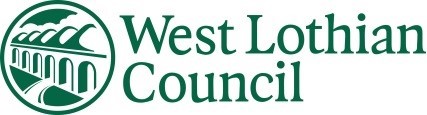 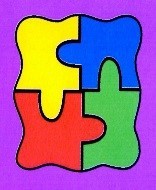 Bathgate Early Years CentrePromoting Positive RelationshipsVision StatementAt Bathgate Early Years Centre we aim to work in partnership with parents, pupils and staff to create and maintain a positive atmosphere.  Valuing opinions and promoting partnership within the whole school community will lead to better learning, better behaviour and a greater sense of achievement for all.RationaleAt Bathgate West Nursery School we strive to promote high standards of behaviour by developing a sense of individual and community responsibility. We are committed to building and maintaining an ethos that is positive and supportive and where everyone is valued and respected as equal members of our school community.AimsTo create an Early Learning and Childcare (ELC) community where all its members trust and respect each otherTo value all pupils, staff and parents as individuals who feel supported and includedTo help children develop coping strategies and manage their emotions by teaching them strategies that will have a positive impact on their learning and in social situationsHighlight the awareness of a need for simple rules and respond to basic structures and routinesEncourage children to contribute ideas and be involved in decision-making regarding their learningTo build self-esteem and to recognise opportunities in all areas for praise and encouragementTo be clear, consistent, firm and fair in promoting acceptable standards of behaviourTo consider the Scottish Government guidelines such as Getting it Right for Every Child (GIRFEC) by working with outside agencies where appropriate to support specific needs of children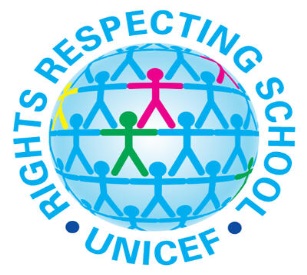 As a Rights Respecting School, our responsibilities are set out in the United Nations Convention on the Rights of the Child (U.N.C.R.C.). Respect each other’s differences (Article 2)Respect that everyone has the right to learn (Articles 28&29)Respect each other’s safety (Article 19) Respect adults in the nursery (Article 29)Respect the nursery environment (Article 28)Throughout the ELC setting there will be an increased focus on our school vision, values and health and wellbeing indicators. Our core values are: positivity, hope, enthusiasm, respect, creativity, responsible, equality and belonging.The Health and wellbeing indicators are: Safe, Healthy, Achieving, Nurtured, Active, Respected, Responsible, IncludedTeaching and LearningAll nursery staff will plan engaging and challenging activities which meet the needs of our learners. They will employ a range of strategies and approaches to promote curiosity, inquiry, creativity, as well as develop communication and wellbeing. Shared ResponsibilityThe following approaches are adopted by staff:Positive praise and encouragement are used regularlyMotivational stickers will be used to praise good work or behaviourPublic praise Certificates being awarded by staff (e.g. caught being good)Regular communication with parents/carers as well as during parental consultationsVerbal feedbackPositive comments in Learners Journals and Transaction recordsQuiet zone within nursery setting Additional Support NeedsPromoting Positive Relationships porcedures will be applied taking into consideration the individual needs of the children according to strategies that best meet/support their needs.Monitoring and Tracking:S.M.T. should be informed of concerns about behaviour and frequency of consequences.   Significant incidents will be logged on SPHERA.CLPLStaff professional development courses often offer ELC practitioners additional strategies in dealing with challenging behaviour.  All staff are urged to undertake CLPL appropriate to their needs making use of courses run within the Local Authority and school based provision.  We can share good practice, ideas and effective strategies.  Reference materials are available in Nursery for staff to refer to. ConclusionThe Nursery’s policy on managing behaviour for effective learning aims to help create a secure learning environment in which all pupils will be encouraged to work to the best of their ability and accept responsibility for their own behaviour and learning.  It should provide staff with guidance to implement strategies which will ultimately lead to better relationships, better behaviour and better learning.Staff will:Ensure clear and consistent boundaries are usedHave consistent expectations of all pupilsTreat pupils with sensitivity, respect and understanding, fostering positive relationshipsModel behaviours and how they should treat others and use restorative practice approaches.Promote positive links with parents by keeping them informed with regards to behaviourEstablish good ELC organisation and routinesProvide a stimulating and engaging play environment which facilitates learning and can provide challenge and enjoymentEncourage the children to try new thingsMake time to talk and listen to the childrenChildren will:Keep themselves and others safeFollow Nursery routinesPlay fairlyShow respect to othersBe aware that they can take themselves to the quiet zone when neededParents/Carers will:Support the Nursery in implementing behaviour management strategies Praise their child when they have behaved well in nurseryTo be aware of nursery Positive Behaviour Policy and rewards Encourage independence skillsTo show an interest in the work your child does in nurseryEncourage positive behaviour in both the nursery and local communityEncourage the wearing of school uniform to promote a sense of belonging and pride in their establishmentWork in partnership with the nursery and other agencies to address any challenges which may arise